Synod of Victoria and Tasmania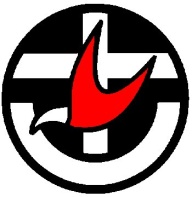 LAY PREACHERS’ CONFERENCE2016Friday, April 15, Saturday, April 16Centre for Theology and Ministry— 29 College Crescent ParkvilleOPENING WORSHIP 7 pm April 15 – led by Rev. Joan Fisher, Rev. Margaret Blair, Preacher and installation of new President by Moderator Dan WoottonSPEAKERS	Rev. Joan Fisher – Retired UCA minister and recent Ecumenical Accompaniment program in Palestine and Israel participant considering ‘The Holy Land – ancient stones & living stones.’ 	Avril Hannah Jones  - Currently minister at Williamstown UCA, Avril will speak on ‘Using your passions in worship’.	Cheryl Lawrie  -  Accredited Youth Worker with Synod of Victoria and Tasmania	Jill Ruzbacky – Social Justice Officer with Synod Justice and International Mission unit.Who may attend?  Lay preachers, candidates, other worship leaders and interested peopleCost  $28, to be paid in cash or cheque on the day; includes lunch and refreshmentsVenue  The Centre for Theology and Ministry is  in College Crescent, Parkville, across from the gate to the Melbourne Cemetery.Parking  There is metered street parking nearbyAnnual General Meeting  The Annual General Meeting of the Lay Preachers' Association of Victoria and Tasmania will follow the conference programme, from 3.00 to 4.00pm. All Lay Preachers may vote; others are welcome to attend the meeting. The agenda includes the election of the Association's
office-bearers for 2016. Nominations may be submitted only by Lay Preachers, on the form provided.Friday April 15,	7:00 pm  Conference opening worship	8:15 pm  Session 1  Rev. Joan Fisher Saturday, April 16	9:00 am Registration	9:30 am  Morning worship & welcome	9:45 am  Session 2    Avril Hannah-Jones  	11:00 am Morning tea	11:30 am  Session  3  Cheryl Lawrie 	12:45 pm  Lunch	1:15 pm  Session 4  Jill Ruzbacky	2:30 pm  Break	3:00 pm  Annual General Meeting	4:00 pm  ClosingSYNOD  OF  VICTORIA  AND  TASMANIALAY  PREACHERS’  ASSOCIATION  ANNUAL  CONFERENCE  15 – 16 April, 2016REGISTRATION  FORMNAME  . . . . . . . . . . . . . . . . . . . . . . . . . . . . . . . . . . . . . . . . . . . . . . . . . . . . . . . . . . . . . . . . . .ADDRESS  . . . . . . . . . . . . . . . . . . . . . . . . . . . . . . . . . . . . . . . . . . . . . . . . . . . . . . . . . . . . . .PHONE  . . . . . . . . . . . . . . . . . . . . . .    EMAIL . . . . . . . . . . . . . . . . . . . . . . . . . . . . . . . . . . .CONFERENCE  COSTS  PER  PERSON   $ 28	Refreshments and lunch included in registrationPayment – please pay at the conference on Saturday.  Cheques (Synod of VicTas Lay Preachers' Association) or correct money, as change not necessarily available	SPECIAL  DIETARY  REQUIREMENTS	. . . . . . . . . . . . . . . . . . . . . . . . . . . . . . . . . . . . . . . . . . . . . Please return the registration form to the Secretary,		Sec. Synod LP Assocbefore Thursday 7 April, 2016				c/- 3 Chifley Street									Wodonga VIC 3690									lpasecretary@victas.uca.org.au- - - - - - - - - - - - - - - - - - - - - - - - - - - - - - - - - - - - - - - - - - - - - - - - - - - - - - - - - - - - - - - - - - - - - - - -NOMINATIONS  FORM  LPA  ANNUAL  GENERAL  MEETING,  2016[Please use a separate form for each person you nominate]We nominate NAME…………………………………………………………………………………………..														ADDRESS…………………………………………………………………………………………		PHONE ………………….. EMAIL …………………………………….for the position of..................................................................................................      Secretary	Treasurer	Editor of Witness 	Member of National Lay Preachers' Committee (one vacancy)Signed …………………………...... ….. nominator     ………………………………..  seconderPrint Name ……………………………..                      ………………………………..Please return this form to the Secretary, 				Sec. Synod LP Assocbefore Thursday, 7 April, 2016					c/- 3 Chifley Street									Wodonga VIC 3690									lpasecretary@victas.uca.org.au